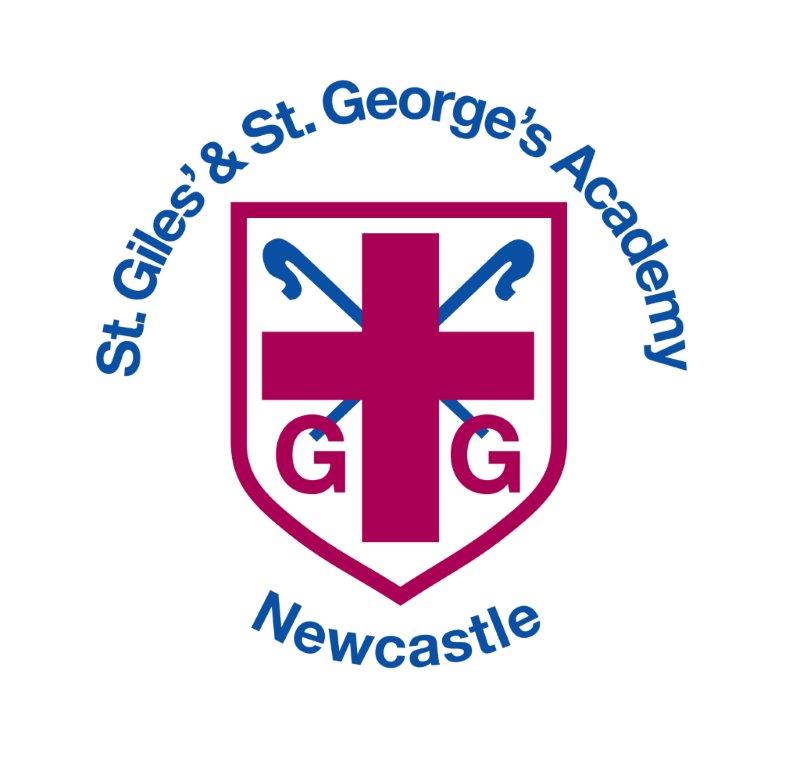 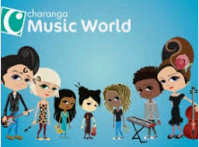 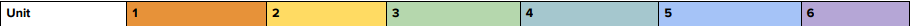 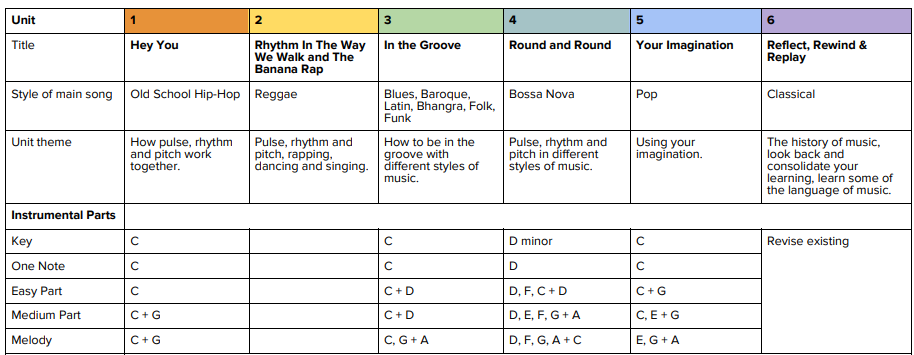 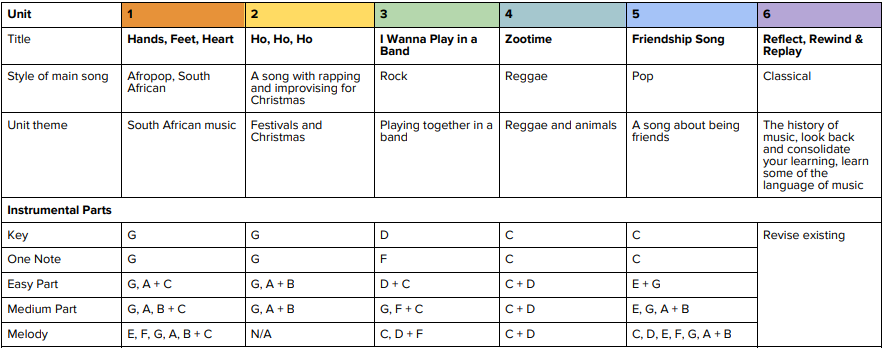 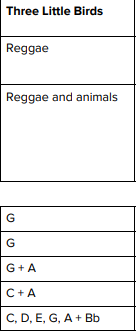 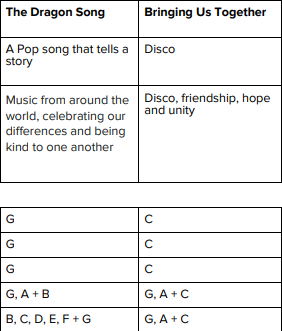 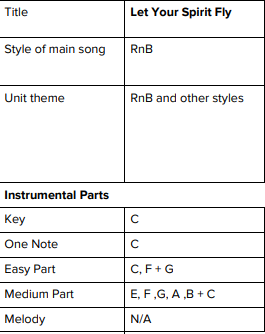 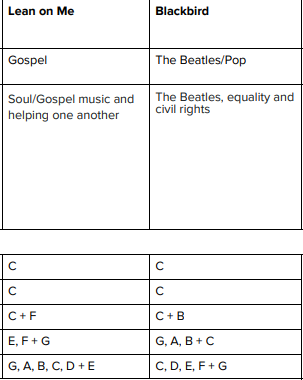 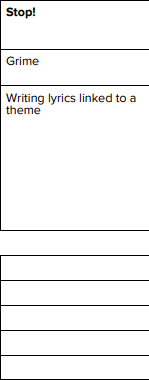 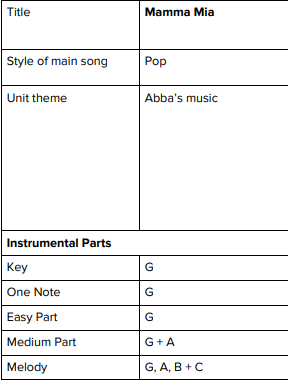 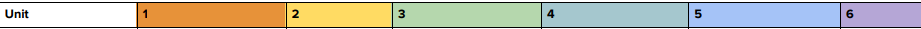 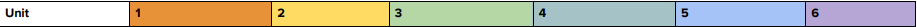 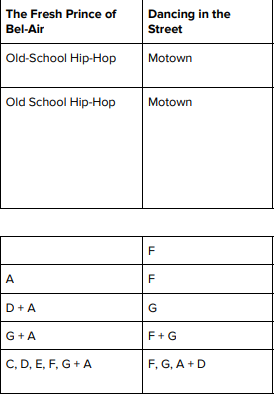 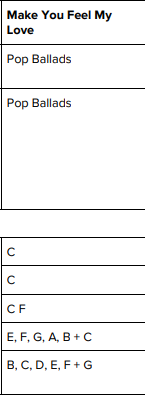 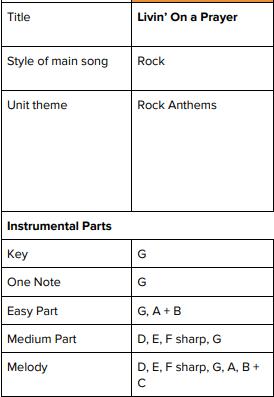 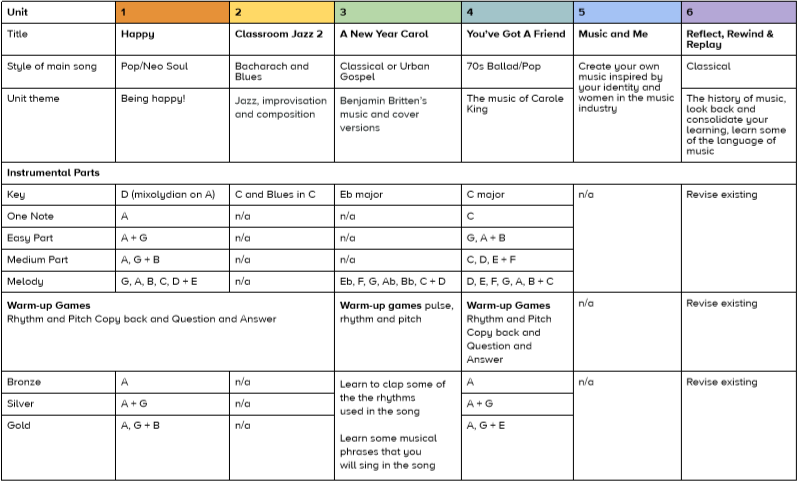 Autumn TermAutumn TermSpring TermSpring TermSummer TermSummer TermSummer TermAutumn 1Autumn 2Spring 1Spring 2Summer 1Summer 2Summer 2RecMe!My storiesEveryone!Our WorldBig Bear FunkReflect, Rewind and ReplayReflect, Rewind and ReplayYear 1Hey you!Rhythm in the way we walk and the Banana RapIn the GrooveRound and RoundYour ImaginationReflect, Rewind and ReplayReflect, Rewind and ReplayYear 2Hands, Feet, HeartHo ho hoI Wanna Play in a BandZootimeFriendship SongReflect, Rewind and ReplayReflect, Rewind and ReplayYear 3Let your spirit flyThree Little BirdsRecorder CourseRecorder CourseThe Dragon SongBringing Us TogetherBringing Us TogetherYear 4Mamma MiaStop!Glockenspiel CourseGlockenspiel CourseLean on MeBlackbirdBlackbirdYear 5Livin on a PrayerMake me feel your LoveUkele CourseUkele CourseThe Fresh Prince of Bel AirDancing in the StreetDancing in the StreetYear 6Happy!Classroom Jazz 1 and 2A New Year CarolYou’ve got a FriendMusic and MeMusic and MeReflect, Rewind and ReplayNurseryJoin in with dancing and ring games.Sings a few familiar songs.Begin to move rhythmically in response to music.Taps out simple repeated rhythmUse movement to express feelings.Sings to self and makes up simple songs.Reception-Listen and respond to different styles of musicLearn to sing or sing along with nursery rhymes and action songs-Use voices expressively and creatively -Play tuned and un-tuned instruments -Listen with concentration and understanding to a range of music -Experiment with, create, select and combine soundsKS1KS1Listening and Appraising To know that music has a steady pulse, like a heartbeat. ● To know that we can create rhythms from words, our names, favourite food, colours and animals.To know and recognise the sound and names of some instruments To know that rhythms are different from the steady pulse. ● To understand the term pitch - high and low soundsSingingTo learn how to sing notes of different pitches (high and low). ● To learn that they can make different types of sounds with their voices – you can rap or say words in rhythm. ● To learn to start and stop singing when following a leader.To know that unison is everyone singing at the same time. PlayingTo learn the names of the notes in their instrumental part from memory or when written down. ● To learn the names of the instruments they are playing. To treat instruments carefully and with respect. ● To play a tuned instrumental part with the song they perform. ● To play an instrumental part that matches their musical challenge, using one of the differentiated parts (a one-note part, a simple part, medium part). ● To listen to and follow musical instructions from a leader To know the names of untuned percussion instruments played in class. To play the part in time with the steady pulse.ComposingTo create a simple melody using one, two or three notes. ● To learn how the notes of the composition can be written down and changed if necessaryGospel ValuesTo learn songs which tell gospel storiesTo appreciate that songs can be prayers- listen to a varietyTo appreciate that we are made in the image and likeness of God- we all have talents, listen to different musicians LKS2LKS2Listening and Appraising To identify any musical dimensions featured in the song, and where they are used (texture, dynamics, tempo, rhythm and pitch)To identify the main sections of the song (introduction, verse, chorus etc.)To name some of the instruments they heard in the songTo confidently identify and move to the pulse.To know the difference between pulse and rhythm.To know how pulse, rhythm and pitch work together to create a song.To know that every piece of music has a pulse/steady beat.SingingTo sing in unison and in simple two-parts.● To demonstrate a good singing posture.● To follow a leader when singing.● To enjoy exploring singing solo.● To sing with awareness of being ‘in tune’.● To have an awareness of the pulse internally when singing.● To re-join the song if lost.● To listen to the group when singing.PlayingTo treat instruments carefully and with respect.To play any one, or all four, differentiated parts on a tuned instrument – a one-note, simple or medium part or the melody of the song from memory or using notation.To rehearse and perform their part within the context of the Unit song.To listen to and follow musical instructions from a leader.To experience leading the playing by making sure everyone plays in the playing section of the song.ComposingTo create at least one simple melody using one, three or all five different notes. To plan and create a section of music that can be performed within the context of the unit songTo listen to and reflect upon the developing composition and make musical decisions about pulse, rhythm, pitch, dynamics and tempo. To record the composition in any way appropriate that recognises the connection between sound and symbol (e.g. graphic/pictorial notation).Gospel ValuesTo be grateful for the ability to refine our talents – chance to learn a variety of instrumentsTo work collaboratively and compassionately to create compositions To actively seek to develop our musical skillsTo share and listen to opinions about music UKS2UKS2Listening and Appraising To be able to talk about the style indicators of the songs (musical characteristics that give the songs their styleTo discuss any musical dimensions featured in the songs and where they are used (texture, dynamics, tempo, rhythm, pitch and timbre)To Identify the structure of the songs (intro, verse, chorus etc.) To name some of the instruments used in the songs To discuss the historical context of the songs - What else was going on at this time, musically and historically? To identify and move to the pulse with ease. .To compare two songs in the same style, talking about what stands out musically in each of them To use musical words when talking about the songs. To talk about the music and how it makes you feel, using musical language to describe the music.SingingTo sing in unison and to sing backing vocals. To demonstrate a good singing posture. To follow a leader when singing. To experience rapping and solo singing. To listen to each other and be aware of how you fit into the group. To sing with awareness of being ‘in tune’.PlayingTo know the notes C, D, E, F, G, A, B + C on the treble staveTo play a musical instrument with the correct technique within the context of the Unit song. To select and learn an instrumental part that matches their musical challenge, using one of the differentiated parts – a one-note, simple or medium part or the melody of the song from memory or using notation. To rehearse and perform their part within the context of the Unit song. To listen to and follow musical instructions from a leader. To lead a rehearsal session.ComposingTo create simple melodies using up to five different notes and simple rhythms that work musically with the style of the Unit song. To listen to and reflect upon the developing composition and make musical decisions about how the melody connects with the song. To record the composition in any way appropriate that recognises the connection between sound and symbol (e.g. graphic/pictorial notation).Gospel ValuesTo be hopeful for the future of music based on what we know from the pastTo understand the meaning behind music and songs and respond compassionatelyTo be curious about developments in music throughout historyTo understand how music can be used to develop our spiritual understanding and skills – meditation music during worshipmusic KS1Year 1 WTS (less than 6 bullet points)Year 1 WW(6 – 8 bullet points)Year 1 GDS (more than 8 bullet points)Year 2 WTS (less than 10 bullet points)Year 2 WW (10 – 12 bullet points)Year 2 GDS (15 - 16 bullet points)LKS2Year 3 WTS (less than 3 bullet points and mainly bronze)Year 3 WW (4 – 5 bullet points and mainly silver)Year 3 GDS (more than 5 bullet points and mainly gold)Year 4 WTS (less than 7 bullet points and mainly bronze)Year 4 WW (7 – 8 bullet points and mainly silver)Year 4 GDS (9 – 10 bullet points and mainly gold)UKS2Year 5 WTS (less than 3 bullet points and mainly bronze)Year 5 WW (4 – 5 bullet points and mainly silver)Year 5 GDS (more than 5 bullet points and mainly gold)Year 6 WTS (less than 7 bullet points and mainly bronze)Year 6 WW (7 – 8 bullet points and mainly silver)Year 6 GDS (9 – 10 bullet points and mainly gold)Find the pulse as they are listening to the musicRecognise and name two or more instruments they hearCopy back the rhythms they hear Clap the rhythm of their name over the trackClap the rhythm of your favourite colour. Create their own rhythm for others to copyRap and sing in time to the music Lead the groups that are rapping and singingPlay accurately and in time as part of the performance.Start to understand that pitch is high and low sounds.Dance to each style or move to the pulseCompose a simple melody using simple rhythmsIdentity five different musical styles: Blues, Baroque, Latin, Irish Folk, Funk and name some of them. Recognise that songs sometimes have a question and answer section and a chorus.Freestyle finding the pulse.Understand that songs have a musical style.Find the pulse while listening. Identify funky rhythms, tempo changes, and dynamics. Identify the instruments/voices you can hearKnow the difference between pulse and rhythm.Know how pulse, rhythm and pitch work together to create a song.Identify the piece’s structure: Introduction, verse, chorus.Copy back, play, invent rhythmic and melodic patterns.Sing in unisonIdentify changes in texture.Make their own musical decisions - creating musical ideas for the group to copy or respond to.NB: Within the scheme there are Bronze, Silver and Gold challenges based on the range of notes accessed by the children – this will need to be taken into account when forming a judgementKnow the pulse, rhythm, pitch, tempo, dynamics, texture and structure work together to make a song sound interestingIdentify the structure of songs in different stylesCompare and contract music from different stylesIdentify a wide range of instrumentsSing in two partsComplete rhythm and pitch copy back activitiesTake on a musical leadership - creating musical ideas for the group to copy or respond toDescribe the style indicators of the song/musicTalk about the musical dimensions used in the songDescribe the mood created by the pieceNB: Within the scheme there are Bronze, Silver and Gold challenges based on the range of notes accessed by the children – this will need to be taken into account when forming a judgement